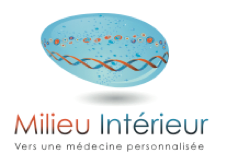 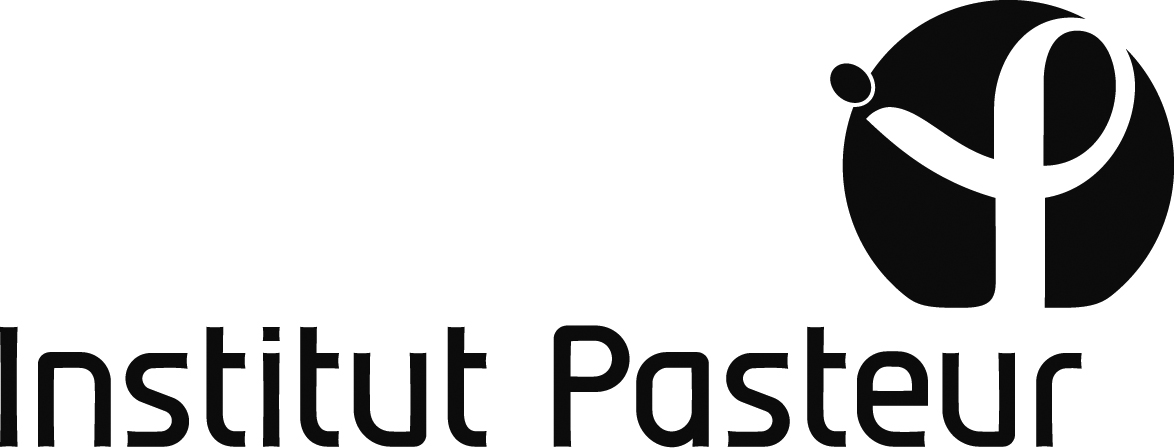 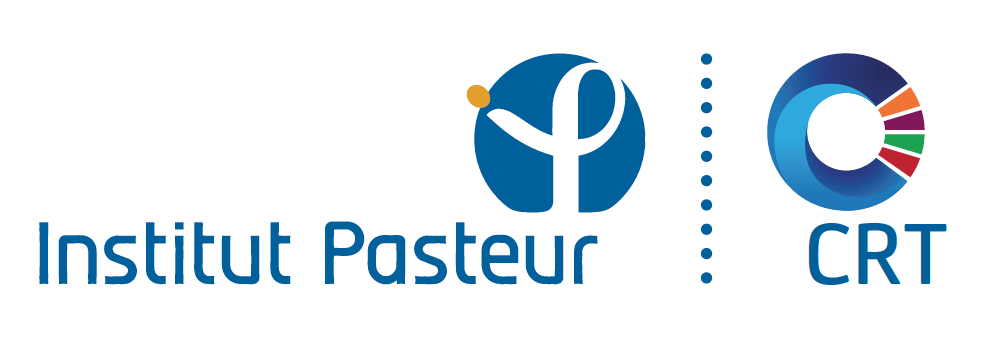 Advanced Immunology Course2020 - 2021Masters (M2) Université de Paris< et Sorbonne Université 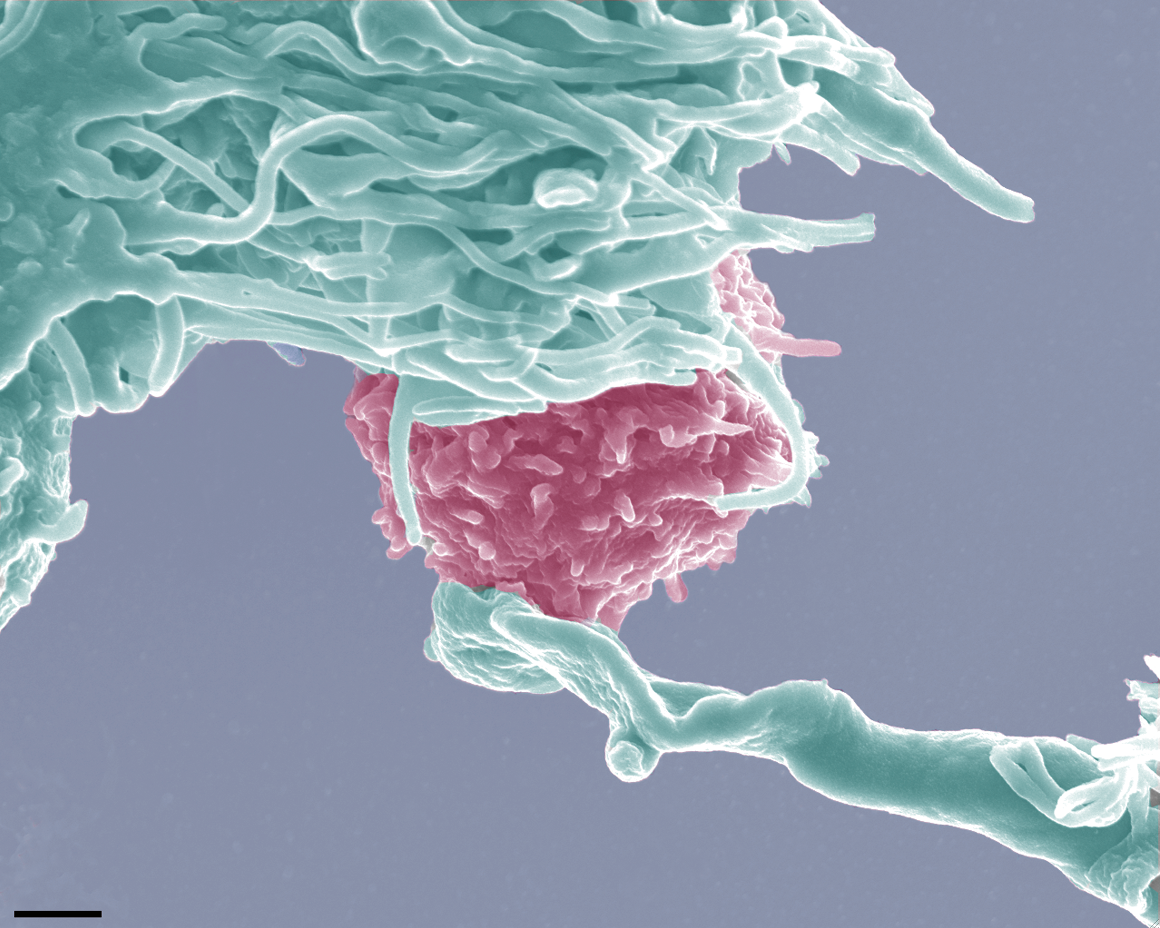 PROGRAMFrom November 16th 2020 to January 8th 2021Advanced Immunology Course2020 - 2021Masters (M2) des Universite de  Paris et Sorbonne UniversitéTHEMESDevelopment of the immune system.Molecular basis for antigen recognition by B and T lymphocytes. Repertoire selection and auto-immunity. Lymphocyte interactionsImmune responses and immunotherapyInnate immune systemThe course will take place atEducation Center - Pavillon Louis MARTIN (09 PLM) and Social Building (06)CBUTechS – Metchnikoff building and François Jacob BuildingPractical courses (November 16 - December 6, 2020): PLM (09): 2nd floorand classrooms 4 and 5 (06)Lectures (December 7-18, 2020) : Social building (06), classroom 4Seminars (January 6-8, 2021): classroom 6, 23 rue du dr RouxExam (January 5, 2021): classroom 6, 23 rue du dr Roux28, rue du Docteur Roux, 75015 ParisDIRECTORS OF THE COURSEHead of StudiesMilena HASANCytométrie et Biomarkeurs UTechSInstitut Pasteur - ParisTel +33(0)1 40 61 30 27Portable : +33(0)6 84 39 43 52 E.mail : milena.hasan@pasteur.fr Monday 16 November – Classroom 58:30 - 10:00 		 Presentation 	Ana CUMANO, Milena HASAN, Andrés ALCOVER,				(Institut Pasteur - Paris)November 16 to December 6, 2020Weeks 1-3Practical courses*************December 7 to December 18, 2020 Weeks 4 - 5Conferences – Classroom 4 *************January 5, 2021 Exam – Classroom 6*************January 6 to January 8, 2021Bibliography Seminars – Classroom 6*************Advanced Immunology Practical CoursesProgramNovember 16 - December 6, 2020Weeks 1-3Application of cutting edge technologies in the characterization of age-dependent differences in the immune response of healthy individuals(supported in part by “Milieu Intérieur“ LabEx project)Director: Milena HasanConferences associated to the Practical Courses:WEDNESDAY 27 November (Classroom 5)9:00 - 10:00	From Translational Research to Personalized Medicine	 Stanislas POL 					(Institut Pasteur/Hôpital Cochin - Paris)Tuesday 3 December (Classroom 5)9:00 - 10:00 	Genetic determinants of the Immune response	Lluis QUINTANA-MURCI					(Institut Pasteur - Paris)Designed and organized byMurielle ALMOUSSA, Bernd JAGLA, Bruno CHARBIT Milena HASAN,Isabelle LEQUEUTRE, Valentina LIBRI, Sophie NOVAULT, Céline POSSEME, Sandrine SCHMUTZ, Tharshana STEPHENWeek 4Advanced Immunology ConferencesPROGRAMDecember 7  - 18,  2020Weeks 4-5 Module d’Ecole Doctorale  -  Advanced Immunology - 1Monday 7 December   9:00 - 12:00	Phylogeny of the Immune System	Louis du PASQUIER					(University of Basel, Switzerland)13:30 - 16:30	Stem cells, hematopoiesis and lymphopoiesis	Ana CUMANO					(Institut Pasteur - Paris)Tuesday 8 December   9:00 - 12:00	Origin of antigen receptor diversity and recombination	Ludovic DERIANO					(Institut Pasteur - Paris13:30 - 16:30	Thymus development	Graham Anderson				(University of Birmingham, UK)Wednesday 9 December   9:00 - 12:00		Innate lymphoid cells	James DI SANTO					(Institut Pasteur - Paris)13:30 - 16:30		/ T cell development and selection	Ludger KLEIN					(Institute for Immunology – Munich, Germany)Thursday 10 December  9:00 - 12:00	Lymphocyte dynamics	Philippe BOUSSO				(Institut Pasteur - Paris)13:30 - 16:30	Peripheral tolerance and autoimmunity.	Burkhard BECHER		University of Zurich - Switzerland)Friday  11 December   9:00 - 12:00	Heterogeneity of T helper cell subsets	Marc VELDHOEN		(Institute of Molecular Medicine, Lisbon, Portugal)13:30 - 16:30	Lymphocyte activation and Immunological Synapses	Andrés ALCOVER		(Institut Pasteur-Paris)Week 5Advanced Immunology ConferencesModule d’Ecole Doctorale  -  Advanced Immunology - 2Monday 14 December   9:00 - 12:00 	Immune response and vaccination strategies to Plasmodium	Rogerio AMINO					(Institut Pasteur - Paris)13:30 - 16:30 	 / T cells : development and function	Adrian HAYDAY 					(Francis Crick Institute- London, UK) Tuesday 15 December   9:00 - 12:00 	Lymphoid tissue development.	Tom CUPEDO					(Erasmus University, Rotterdam, The Netherlands)13:30 - 16:30	Dendritic cells	Philippe PIERRE 						(Centre d’Immunologie Marseille-Luminy)Wednesday 16 December  9:00 - 12:00	Commensals, the Immune System and the Brain	Gerard EBERL					(Institut Pasteur - Paris)13:30 - 16:30	Lymphoma pathogenesis	Ralf KÜPPERS 					(University of Duisburg – Essen, Essen, Germany)Thursday 17 December   9:00 - 12:00		Molecular Basis of Immune-deficient diseases 	Alain FISCHER						(Institut Imagine - Paris)	13:30 - 16:30	Fc receptors and allergy	Marc DAERON  					(Centre d’Immunologie Marseille-Luminy)Friday 18 December   9:00 - 12:00 	Neuroimmunometabolic Disorders 	Ana I. Domingos				(University of Oxford, Oxford, UK)13:30 - 16:30	B cell memory	Dinis Calado				(Francis Crick Institute- London, UK)Week 6Tuesday 5 January 2021  - Classroom 6  9:00 - 13:00	EXAM14:30 - 17:30	Answers to the exam’s questions. Interactive feed back session Advanced Immunology Bibliography Seminars – Classroom 6Wednesday 6 January	  9:30 - 12:30	SEMINAR 1 		Molecular basis of B cell differentiation. 			Organizers: 				Paulo VIEIRA (Institut Pasteur - Paris)			Isabelle ANDRÉ-SCHMUTZ (Institut Imagine - Paris)14:00 - 17:00	SEMINAR 2 			Lymphocyte Trafficking			Organizers:		 	Idan MILO (Institut Curie - Paris)			Emmanuel DONNADIEU (Institut Cochin - Paris)Thursday 7 January   9:30 - 12:30	SEMINAR 3			Lymphocyte activation and transcriptional regulation			Organizers: 				Elisabetta BIANCHI (Institut Pasteur - Paris)			Jérôme DELON (Institut Cochin - Paris)14:00 - 17:00	SEMINAR 4		T cell responses			Organizers: 			Corinne TANCHOT (Hôpital Européen Georges Pompidou - Paris)			 Christine BOURGEOIS (Faculté de Médecine - Université Paris Sud)Friday 8 January   9:30 - 12:30	SEMINAR 5 		Innate immunity	Organizers: 	Florence NIEDERGANG (Institut Cochin - Paris)	Molly INGERSOLL (Institut Pasteur - Paris)14:00 - 17:00	SEMINAR 6			Antibodies in health and disease			Organizers : 			Friederique JÖNSSON (Institut Pasteur - Paris)			Hugo MOUQUET (Institut Pasteur - Paris)17:30				PartyNames And Addresses of the LecturersPRACTICAL WORKContactsInstitut Pasteur AdministrationEducation Center (building 06, ground floor, module 4, 28 rue du Docteur Roux)Gladys ELISABETHBuilding 06Tél : +33 (0)1 40 61 38 04Email : ia@pasteur.frRegistration Office (building 13 – 28 rue du Dr Roux)Céline CORBINBuilding 13 Tel : +33 (0)1 40 61 33 62Email : enseignement@pasteur.frAndrés ALCOVERUnité de Biologie Cellulaire des LymphocytesInstitut Pasteur - ParisTel +33(0)1 40 61 30 64Mobile : +33 (0)6 84 47 22 30E.mail : andres.alcover@pasteur.frAna CUMANOUnité de LymphopoieseInstitut Pasteur - ParisTel +33(0)1 45 68 82 55Mobile : +33 (0)6 07 65 02 08E.mail : ana.cumano@pasteur.frMr ALCOVER Andrés Mr ALCOVER Andrés Mr ALCOVER Andrés Email:Email:Email:andres.alcover@pasteur.fr andres.alcover@pasteur.fr andres.alcover@pasteur.fr andres.alcover@pasteur.fr Département d’Immunologie Département d’Immunologie Département d’Immunologie Institut PasteurParis, FranceMr AMINO RogerioInstitut PasteurParis, FranceMr AMINO RogerioInstitut PasteurParis, FranceMr AMINO RogerioEmail :Email :Email :rogerio.amino@pasteur.frrogerio.amino@pasteur.frrogerio.amino@pasteur.frrogerio.amino@pasteur.frrogerio.amino@pasteur.frDépartement Parasites & Insectes VecteursInstitut PasteurParis, FranceDépartement Parasites & Insectes VecteursInstitut PasteurParis, FranceDépartement Parasites & Insectes VecteursInstitut PasteurParis, FranceMs ANDRE-SCHMUTZ IsabelleMs ANDRE-SCHMUTZ IsabelleMs ANDRE-SCHMUTZ IsabelleEmail:Email:Email:isabelle.andre-schmutz@inserm.fr isabelle.andre-schmutz@inserm.fr isabelle.andre-schmutz@inserm.fr isabelle.andre-schmutz@inserm.fr isabelle.andre-schmutz@inserm.fr Institut Imagine Institut Imagine Institut Imagine Paris, FranceParis, FranceParis, FranceMr Burkhard BECHER		Institute of Experimental ImmunologyUniversity of Zurich Mr Burkhard BECHER		Institute of Experimental ImmunologyUniversity of Zurich Mr Burkhard BECHER		Institute of Experimental ImmunologyUniversity of Zurich Email:Email:Email:becher@immunology.uzh.chbecher@immunology.uzh.chbecher@immunology.uzh.chbecher@immunology.uzh.chbecher@immunology.uzh.chbecher@immunology.uzh.ch becher@immunology.uzh.ch becher@immunology.uzh.ch becher@immunology.uzh.ch Zurich, SwitzerlandZurich, SwitzerlandZurich, SwitzerlandElisabetta BIANCHI Département d’Immunologie Elisabetta BIANCHI Département d’Immunologie Elisabetta BIANCHI Département d’Immunologie Email:Email:Email:elisabetta.bianchi@pasteur.frelisabetta.bianchi@pasteur.frelisabetta.bianchi@pasteur.frelisabetta.bianchi@pasteur.frelisabetta.bianchi@pasteur.frInstitut PasteurParis, FranceInstitut PasteurParis, FranceInstitut PasteurParis, FranceMs BOURGEOIS Christine Ms BOURGEOIS Christine Ms BOURGEOIS Christine Email :Email :Email :christine.bourgeois@u-psud.fr christine.bourgeois@u-psud.fr christine.bourgeois@u-psud.fr christine.bourgeois@u-psud.fr christine.bourgeois@u-psud.fr INSERM 1012 Faculté de Médecine. Université Paris SudINSERM 1012 Faculté de Médecine. Université Paris SudINSERM 1012 Faculté de Médecine. Université Paris SudKremlin Bicêtre, FranceKremlin Bicêtre, FranceKremlin Bicêtre, FranceMr BOUSSO Philippe Mr BOUSSO Philippe Mr BOUSSO Philippe Email :Email :Email :philippe.bousso@pasteur.fr philippe.bousso@pasteur.fr philippe.bousso@pasteur.fr philippe.bousso@pasteur.fr philippe.bousso@pasteur.fr Département d’Immunologie, Département d’Immunologie, Département d’Immunologie, Institut PasteurParis, FranceInstitut PasteurParis, FranceInstitut PasteurParis, FranceMs CUMANO Ana  Ms CUMANO Ana  Ms CUMANO Ana  Email :Email :Email :ana.cumano@pasteur.fr ana.cumano@pasteur.fr ana.cumano@pasteur.fr ana.cumano@pasteur.fr ana.cumano@pasteur.fr Département d’Immunologie, Département d’Immunologie, Département d’Immunologie, Institut PasteurParis, FranceInstitut PasteurParis, FranceInstitut PasteurParis, FranceMr CUPEDO Tom Mr CUPEDO Tom Mr CUPEDO Tom Email :Email :Email :t.cupedo@erasmusmc.nl t.cupedo@erasmusmc.nl t.cupedo@erasmusmc.nl t.cupedo@erasmusmc.nl t.cupedo@erasmusmc.nl Department of HematologyErasmus University Medical Center  Department of HematologyErasmus University Medical Center  Department of HematologyErasmus University Medical Center  Rotterdam, The NetherlandsRotterdam, The NetherlandsRotterdam, The NetherlandsMr Marc DAERONMr Marc DAERONMr Marc DAERONChercheur Invité Chercheur Invité Chercheur Invité Email :Email :Email :marc.daeron@pasteur.fr marc.daeron@pasteur.fr marc.daeron@pasteur.fr marc.daeron@pasteur.fr marc.daeron@pasteur.fr Institut Pasteur, Paris Centre d’Immunologie Marseille-Luminy, FranceInstitut Pasteur, Paris Centre d’Immunologie Marseille-Luminy, FranceInstitut Pasteur, Paris Centre d’Immunologie Marseille-Luminy, FranceMr Dinis Calado Mr Dinis Calado Email :Email :Email :Dinis.Calado@crick.ac.ukDinis.Calado@crick.ac.ukDinis.Calado@crick.ac.ukDinis.Calado@crick.ac.ukDinis.Calado@crick.ac.ukFrances Crick InstituteFrances Crick InstituteLondon, UKLondon, UKMr DELON Jérôme Mr DELON Jérôme Email :Email :Email :jerome.delon@inserm.fr jerome.delon@inserm.fr jerome.delon@inserm.fr jerome.delon@inserm.fr jerome.delon@inserm.fr Département Infection-Immunité-InflammationInstitut CochinParis, FranceDépartement Infection-Immunité-InflammationInstitut CochinParis, FranceMr DERIANO Ludovic Mr DERIANO Ludovic Email :Email :Email :ludovic.deriano@pasteur.fr ludovic.deriano@pasteur.fr ludovic.deriano@pasteur.fr ludovic.deriano@pasteur.fr ludovic.deriano@pasteur.fr Département d’Immunologie Département d’Immunologie Institut PasteurParis, FranceInstitut PasteurParis, FranceMr DI SANTO JamesMr DI SANTO JamesEmail :Email :Email :james.di-santo@pasteur.frjames.di-santo@pasteur.frjames.di-santo@pasteur.frjames.di-santo@pasteur.frjames.di-santo@pasteur.frDépartemnet d’Immunologie  Départemnet d’Immunologie  Institut PasteurParis, FranceInstitut PasteurParis, FranceMr DONNADIEU Emmanuel Mr DONNADIEU Emmanuel Email :Email :Email :emmanuel.donnadieu@inserm.fr emmanuel.donnadieu@inserm.fr emmanuel.donnadieu@inserm.fr emmanuel.donnadieu@inserm.fr emmanuel.donnadieu@inserm.fr Département Infection-Immunité-InflammationDépartement Infection-Immunité-InflammationInstitut CochinParis, FranceInstitut CochinParis, FranceMr du PASQUIER Louis  Mr du PASQUIER Louis  Email :Email :Email :louis.dupasquier@unibas.ch louis.dupasquier@unibas.ch louis.dupasquier@unibas.ch louis.dupasquier@unibas.ch louis.dupasquier@unibas.ch Department of Zoology and Evolutionary BiologyUniversity of Basel  Department of Zoology and Evolutionary BiologyUniversity of Basel  Basel, SwitzerlandBasel, SwitzerlandMr EBERL Gérard Mr EBERL Gérard Email :Email :Email :gerard.eberl@pasteur.fr gerard.eberl@pasteur.fr gerard.eberl@pasteur.fr gerard.eberl@pasteur.fr gerard.eberl@pasteur.fr Département d'Immunologie Institut PasteurParis, FranceDépartement d'Immunologie Institut PasteurParis, FranceMr FISCHER Alain Mr FISCHER Alain Email :Email :Email :alain.fischer@nck.ap-hop-paris.fr alain.fischer@nck.ap-hop-paris.fr alain.fischer@nck.ap-hop-paris.fr alain.fischer@nck.ap-hop-paris.fr alain.fischer@nck.ap-hop-paris.fr Institut ImagineParis, FranceInstitut ImagineParis, FranceMr HAYDAY Adrian Mr HAYDAY Adrian Francis Crick InstituteFrancis Crick InstituteEmail :Email :Email :adrian.hayday@kcl.ac.uk adrian.hayday@kcl.ac.uk adrian.hayday@kcl.ac.uk adrian.hayday@kcl.ac.uk adrian.hayday@kcl.ac.uk adrian.hayday@kcl.ac.uk London, UK London, UK Ms INGERSOLL MollyMs INGERSOLL MollyEmailEmailEmailmolly.ingersoll@pasteur.frmolly.ingersoll@pasteur.frmolly.ingersoll@pasteur.frmolly.ingersoll@pasteur.frmolly.ingersoll@pasteur.frmolly.ingersoll@pasteur.frDépartement d’ImmunologieDépartement d’ImmunologieInstitut PasteurInstitut PasteurParis, FranceParis, FranceMs JÖNSSON FriederiqueMs JÖNSSON FriederiqueEmailEmailEmailfriederike.jonsson@pasteur.frfriederike.jonsson@pasteur.frfriederike.jonsson@pasteur.frfriederike.jonsson@pasteur.frfriederike.jonsson@pasteur.frfriederike.jonsson@pasteur.frDépartement d’ImmunologieDépartement d’ImmunologieInstitut PasteurInstitut PasteurParis, FranceParis, FranceMr KLEIN Ludger  Mr KLEIN Ludger  Email :Email :Email :ludger.klein@med.lmu.de ludger.klein@med.lmu.de ludger.klein@med.lmu.de ludger.klein@med.lmu.de ludger.klein@med.lmu.de ludger.klein@med.lmu.de Institute for Immunology Institute for Immunology Munich, GermanyMunich, GermanyMunich, GermanyMr KÜPPERS Ralf Mr KÜPPERS Ralf Mr KÜPPERS Ralf Email :Email :Email :Ralf.Kueppers@uk-essen.deRalf.Kueppers@uk-essen.deRalf.Kueppers@uk-essen.deRalf.Kueppers@uk-essen.deRalf.Kueppers@uk-essen.deUniversity of DuisburgEssen, GermanyUniversity of DuisburgEssen, GermanyUniversity of DuisburgEssen, GermanyMr MILO Idan Mr MILO Idan Mr MILO Idan Email :Email :Email :idan.milo@pasteur.fridan.milo@pasteur.fridan.milo@pasteur.fridan.milo@pasteur.fridan.milo@pasteur.frDépartement d’ImmunologieDépartement d’ImmunologieDépartement d’ImmunologieInstitut PasteurParis, FranceInstitut PasteurParis, FranceInstitut PasteurParis, FranceMr MOUQUET Hugo Mr MOUQUET Hugo Mr MOUQUET Hugo Email :Email :Email :hugo.mouquet@pasteur.fr hugo.mouquet@pasteur.fr hugo.mouquet@pasteur.fr hugo.mouquet@pasteur.fr Département d’ImmunologieInstitut Pasteur Département d’ImmunologieInstitut Pasteur Département d’ImmunologieInstitut Pasteur Paris, FranceParis, FranceParis, FranceMs NIEDERGANG FlorenceMs NIEDERGANG FlorenceMs NIEDERGANG FlorenceEmail :Email :Email :florence.niedergang@inserm.frflorence.niedergang@inserm.frflorence.niedergang@inserm.frflorence.niedergang@inserm.frDépartement Infection-Immunité-InflammationDépartement Infection-Immunité-InflammationDépartement Infection-Immunité-InflammationInstitut Cochin,Paris, FranceInstitut Cochin,Paris, FranceInstitut Cochin,Paris, FranceMr PIERRE Philippe Mr PIERRE Philippe Mr PIERRE Philippe Email :Email :Email :pierre@ciml.univ-mrs.fr pierre@ciml.univ-mrs.fr pierre@ciml.univ-mrs.fr pierre@ciml.univ-mrs.fr Centre d'Immunologie de Marseille - Luminy Centre d'Immunologie de Marseille - Luminy Centre d'Immunologie de Marseille - Luminy Marseille, FranceMarseille, FranceMarseille, FranceMr POL Stanislas Mr POL Stanislas Mr POL Stanislas Email :Email :Email :stanislas.pol@pasteur.fr stanislas.pol@pasteur.fr stanislas.pol@pasteur.fr stanislas.pol@pasteur.fr Centre de Recherche Translationnelle Institut PasteurParis, france Centre de Recherche Translationnelle Institut PasteurParis, france Centre de Recherche Translationnelle Institut PasteurParis, france Mr QUINTANA-MURCI Lluis Mr QUINTANA-MURCI Lluis Mr QUINTANA-MURCI Lluis Email : Email : Email : Email : lluis.quintana-murci@pasteur.frlluis.quintana-murci@pasteur.frDépartement Genome et GénétiqueInstitut Pasteur Département Genome et GénétiqueInstitut Pasteur Département Genome et GénétiqueInstitut Pasteur Ms Domingos Ana Email :ana.domingos@dpag.ox.ac.ukana.domingos@dpag.ox.ac.ukUniversity of Oxford Oxford, UKMs TANCHOT Corinne Email :corinne.tanchot@inserm.fr corinne.tanchot@inserm.fr INSERM U970 Hôpital Georges Pompidou Paris, FranceMr VELDHOEN Marc Email :marc.veldhoen@medicina.ulisboa.ptmarc.veldhoen@medicina.ulisboa.ptInstitute of Molecular MedicineLisbon, PortugalMr VIEIRA PauloEmail :paulo.vieira@pasteur.fr paulo.vieira@pasteur.fr Département d’ImmunologieInstitut PasteurParis, FranceMs ALMOUSSA Murielle Email :murielle.almoussa@pasteur.fr murielle.almoussa@pasteur.fr Centre d' EnseignementInstitut Pasteur, Paris, FranceMr CHARBIT Bruno Email : bruno.charbit@pasteur.fr bruno.charbit@pasteur.frCytométrie et Biomarkeurs UTechSInstitut PasteurParis, FranceMs HASAN Milena Email :milena.hasan@pasteur.fr milena.hasan@pasteur.fr Cytométrie et Biomarkeurs UTechSInstitut PasteurParis, FranceMr JAGLA BerndEmail :bernd.jagla@pasteur.fr bernd.jagla@pasteur.fr Cytométrie et Biomarkeurs UTechSInstitut PasteurParis, FranceMs LEQUEUTRE  Isabelle Email :isabelle.lequeutre@pasteur.fr isabelle.lequeutre@pasteur.fr Centre d' EnseignementInstitut PasteurParis, FranceMs LIBRI Valentina Email :valentina.libri@pasteur.fr valentina.libri@pasteur.fr Cytométrie et Biomarkeurs UTechSInstitut PasteurParis, FranceMs NOVAULT Sophie Email :sophie.novault@pasteur.fr sophie.novault@pasteur.fr Cytométrie et Biomarkeurs UTechSInstitut PasteurParis, FranceMs POSSEME CélineEmail :celine.posseme@pasteur.frceline.posseme@pasteur.frDépartement d’ImmunologieInstitut PasteurParis, FranceMs SCHMUTZ Sandrine Email :sandrine.schmutz@pasteur.fr Cytométrie et Biomarkeurs UTechSInstitut PasteurParis, FranceMs STEPHEN Tharshana  Email :tharshana.stephen@pasteur.fr Cytométrie et Biomarkeurs UTechS Institut PasteurParis, France